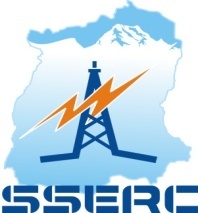 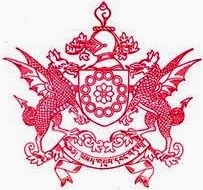 ANNUAL REPORTFor F.Y. 2012-13&For F.Y 2013-14(Combined)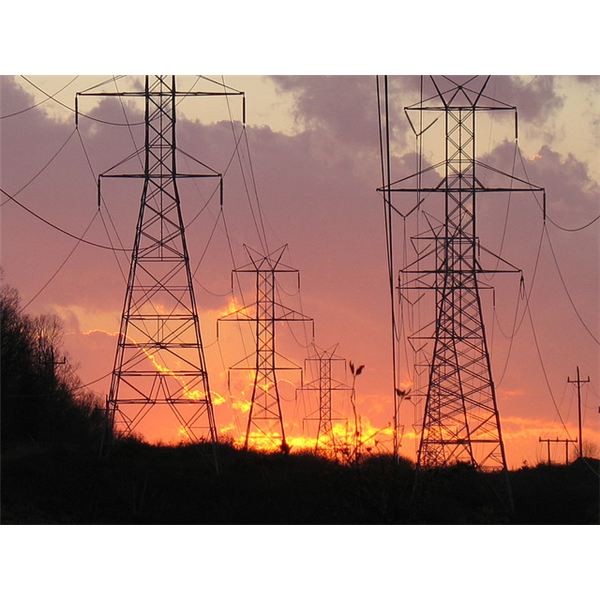 SIKKIM STATE ELECTRICITY REGULATORY COMMISSIONDeorali, P.O.Tadong, Gangtok, East Sikkim – 737102Phone : 03592-281081,281088,280091Fax; 03592-281044Email: sikkim.serc@gmail.comWebsite : www.sserc.in 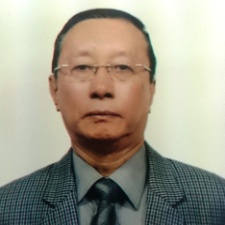 From the Desk of the Chairperson.The Electricity Act, 2003 was enacted with the aim of reforming the power sector in the Country by ushering in an era of openness, transparency and accountability. Even though the Sikkim State Electricity Regulatory Commission (SSERC) came into existence slightly late and could start functioning only from April 2011, the SSERC has been making relentless efforts to ensure that the aims and objectives as envisaged in the Electricity Act, 2003  are attained within the shortest possible time. The Act has given the mandate to both the Regulators and the stake holders to accelerate the process of fulfilling the reforms as laid out in the Act. The role of the Regulator in the whole process of electricity generation, transmission ,distribution and trading is not only to ensure supply of  reliable and reasonably priced power  to the consumers  but also to ensure that there is healthy competition among the various utilities/service providers for overall development of the electricity sector.  Sikkim is small State with a population of 6,10,557 as per 2011 census. There are hardly any heavy industries in the State and major consumption of power  is  for domestic use. As such, Sikkim is placed very comfortably so far as energy requirement is concerned. The State Government is focussing on development of vast hydropower resource of the State and some of the hydropower projects are already in their advanced stage of completion. The 99 MW Chuzachen Hydropower Project was commissioned in May 2013 and  the 96 MW Jorethang Loop Hydropower Project  is expected to be commissioned  this financial year. Once all the projects are commissioned, Sikkim will have surplus power which will be supplied to other power deficient regions of the country. Thus , Sikkim is already at the threshold of being a  big player in the energy sector and it is the right time for all the stake holders like the developers, transmission utilities, distributors, traders , consumers and power exchanges to liaise and cooperate  with each other and contribute towards power sector reforms as mandated by the Electricity Act, 2003.The Commission has made onerous efforts and intensified its activities as mandated by the Act during the year 2012-13 and 2013-14 to encourage more and more participation by the stake holders in the Regulatory process. I am happy to note that the Commission has left no stones unturned in its efforts towards achieving the aims and objectives of the Electricity Act, 2003. However, there are still many areas where additional efforts are required to be put in by the State Government, the Commission and the Utilities.  Reducing the Transmission & Distribution losses in the State is one such area where maximum efforts are required. The other area of concern is the need of having in place, a sound and reliable transmission and power evacuation network for the State considering the numerous power projects coming up in the State. Although, steps have been taken, there is a lot of ground to be covered in the area of Energy Auditing, metering of all consumers and un-bundling of the power sector in the State.Let me reiterate that the Commission will put in its best efforts in the coming years to take ahead the reforms agenda as prescribed by the Electricity Act, 2003. I take this opportunity to express my gratitude to all the Stake holders, the State Government, the Energy & Power Department, the members, staffs and officers of the Commission for their active participation and cooperation in taking forward the Regulatory process.  	Sd-Gangtok, September 2014		                            (T.T.Dorji), IAS (Retd.)									CHAIRPERSONTABLE OF CONTENTSCHAPTER – IIntroduction.Sikkim State Electricity Regulatory Commission (SSERC)The Sections 82 and 83 of the Electricity Act, 2003 made it mandatory for every State of the Union of India to constitute and notify a Commission for the State. Accordingly as per the provisions of the Act, the Sikkim State Electricity Regulatory Commission was constituted on 15th day of November, 2003 vide Extraordinary Gazette Notification No.28/P/GEN/97/524 Dated 15.11.2003.Even though the Commission had been constituted in 2003, the Commission was not operative till April 2011.It was only on 11th April 2011 that the First Chairperson was appointed on the recommendation of the Selection Committee constituted as per Section 85 of the Act, vide Home Department Notification No.34/Home/2011, Dated 11.04.2011. Thereafter, the Secretary and other Officials were appointed and the Commission began its works.The Commission is a one member Commission, who is the Chairperson.  The Commission is presently in its 3rd year of operation since the appointment of the Chairperson in April 2011. Presently, Shri. T.T. Dorji, IAS( Retd.) is holding the post of the Chairperson.The Objectives and MissionThe Sikkim State Electricity Regulatory Commission (SSERC)  has been constituted with the single minded objective of fulfilling the various aims and objectives as assigned by the Electricity Act, 2003. The following are the main objectives and mission of the SSERC:To promote and protect consumer in terms of quality, reliability and reasonable pricing of a sustainable supply of electricity.To promote development of eco- friendly Renewable Energy Sources in line with the State’s image of  a “Green State” and 100% Organic State.To promote competition, efficiency and  economy in bulk power matters.To promote investments and advise the State Government of removal of institutional barriers to bridge the demand supply  gap and thus foster the interests of the consumers.To cultivate informed, educated and participative power consumers.Consistent power development planning1To set up responsive technical standards and security compliance.To create a stable environment for competition and with no barriers on entry with strict and vigilant surveillance.To guarantee the provision of efficient and quality services to the consumers.To work for the reforms in the power sector to ensure supply of  not only reliable, reasonably and affordable power but also to ensure the overall progress and development of the State.The Commission is guided in discharge of its functions by the various guidelines laid down by the Government of India in the National Electricity Policy 2005, National Electricity Plan 2004 and Tariff Policy 2006 . The Commission keeps the interests of the State and the protection of the consumers paramount and mantra of transparency , good governance and the vision of the State Government of a “Green and 100% Organic State”.Powers and Functions of the CommissionThe Commission has three-fold function viz (i) Quasi-Judicial;(ii) Quasi-Legislative and (iii) Executive functions. Section 86 of the Electricity Act, 2003 mandates the following functions and powers for the State Electricity Regulatory Commissions:(i). determine tariff for electricity for generation, supply, transmission and wheeling of electricity -wholesale, bulk, grid or retail, as the case may be , within the State, in the manner provided in Section 29 of the Electricity Act, 2003.(ii). Regulate  electricity purchases and procurement process of distribution licenses including price of purchase of power from generating companies or licensees or from other sources through agreements for power purchases for distribution and supply within the State.(iv). To promote competition, efficiency and economy in the activities of the electricity industry to achieve the objectives and purpose of the Act.(v). to regulate inter-State transmission of electricity and to determine the tariff for inter-State transmission and wheeling of electricity.2(vi) to issue licenses to persons to function as transmission licensee, distribution licensee and electricity trader with respect to their inter-State Operations.(vii). To promote co-generation and generation of electricity from renewable sources of energy by providing suitable means for grid connectivity and sale of electricity from such sources, a percentage of the total consumption of  electricity in the area of distribution licensee;(viii). Adjudicate upon the disputes between the licensees and generating companies and to refer any dispute for arbitration;(ix).	Levy fee for the purpose of this Act;(x). Specify Sate  Grid Code consistent with the Grid Code specified under clause (h) of sub-section (1) of Section 79;(xi). Specify or enforce standards with respect to quality, continuity and reliability of service by licensees;(xii). Fix the trading margin in the intra-state trading of electricity, if considered necessary; and(xiii). Discharge such other functions as may be assigned to it under this Act.Section 86(2) of the Electricity Act, 2003 , states that the State Commission shall advise the State Government on all or following matters, namely:-promotion of competition , efficiency and economy in activities of the electric industry;promotion of investment in electric industry;re-organization and restructuring of electricity industry;matters concerning generation, transmission, distribution and trading of electricity or any other matter referred to the State Commission by that Government.Section 86(3) of the Act states that the State Commission shal ensure transparency while exercising its power and discharging its functions.3Section 86 (4) provides that the State Commission shall be guided by the National Electricity Policy , 2005, National Electricity Plan and Tariff Policy , 2006 published under section 3 of the Electricity Act, 2003.ANNUAL REPORT OF THE COMMISSIONSection 105 of the Electricity Act, 2003 states that,the State Commission shall prepare once every year in such form and at such times as may be prescribed , as annual report giving summary of its activities during the previous year and copies of the report shall be forwarded to the State Government.(ii).	A copy of the report received under sub-section (i) shall be laid, as soon as may be after it is received, before the State Legislature.In compliance to the above said provisions of the Electricity Act, 2003, the Sikkim State Electricity Regulatory Commission (SSERC)  has been preparing the Annual Report since 2011-12 for circulation to various authorities/agencies including the State Legislature.The Commission has prepared the combined  Annual Report  for F.Y 2012-13 and 2013-14 giving an overall view of the various activities undertaken by the Commission during the F.Y 2012-13 and 2014-15. The Commission has tried to give a comprehensive picture of the overall scenario of the energy industry in this report.During a short span on less than 4 years since it began functioning, the SSERC has been able to successfully frame Regulations as required under the Electricity act, 2003 for achieving the target as set out in the National Electricity Policy , 2005, National Electricity Plan and Tariff Policy , 2006. The Commission has been making all round efforts for improving the quality of supply of power and services to the consumers and at the same time maintaining a reasonable and affordable price. The Commission has been making efforts to ensure that there is not only competition, efficiency and economy in the activities of the electricity industry but also promote investment in the electricity industry. 4 AN OVERVIEW OF POWER GENERATION, TRANSMISSION AND DISTRIBUTION IN SIKKIM.Sikkim is tiny landlocked State with an area of 7096 SqKm and population of around 6.08 Lakhs as per 2011 census. The Energy & Power Department is  responsible for generation, transmission and distribution of electricity in the State.The Energy & Power Department (EPDS) is a deemed licensee under the provisions of the Electricity Act, 2003 in the State of Sikkim. The per capita energy consumption is about 373 Kwh for the year 2012-13. The EPDS serves about 92771 consumers as on 31st March 2013 with an annual consumption of about 227 MU.The Energy & Power Department owns and operates the transmission & distribution network as given under as on 31st March, 2013:Table 1: Transmission and Distribution Network as on 31st March, 20135The Energy & Power Department (EPDS) also has generating stations in the State. The total installed capacity of the Department is 40.692 MW of which 35.70 MW is hydro and about 4.992 MW is Diesel generation as detailed in Table below:Table 2: EPDS own installed capacityApart from the above, the power supply requirement of the Energy & Power Department is met from the Sikkim Power Development Corporation Limited (SPDCL) and its share from Central Generating Station. SPDCL owns and operates three hydropower generating stations with an installed capacity of 10 MW. National Hydro Electric Power Corporation Limited (NHPC) owns and operates two hydropower generating stations  with an installed capacity of 570MW.In the private sector, M/s Gati Infrastructure Private Limited has very 6recently commissioned  (18th May 2013)the Chujachen Hydro Electric Power Project with an installed capacity of 99 MW.  A number of hydropower projects are under implementation in the private sector and some of which are already at advance stage of completion. Once all the hydropower projects are commissioned, Sikkim will become one of the hubs of hydropower in the County.Thus the total installed capacity in the State stands at 719.692 MW including 4.992 MW as on 31st March 2013. The details are as given in Table below:Table 3. Total installed Capacity 7CHAPTER- IIACTIVITIES OF THE COMMISSION DURING F.Y. 2012-13NOTIFICATION OF REGULATIONS.In exercise of the powers conferred under Sub-Section (2) 0f Section 181 of the Electricity Act, 2003, the SSERC has framed and notified the following Regulations in the State Government Gazette  during the FY 2012-13 :The Commission was also in the process of framing of various other Regulations required to be notified as mandated by the Electricity Act, 2003.NOTIFICATION FOR CONSTITUTION OF STATE ADVISORY COMMITTEE.Section 87 of the Electricity Act, 2003 provides that the State Commission may, by notification, establish     with effect   from such date as it may specify in   such notification, a 8Committee to be known as the State Advisory Committee. In accordance with the  said provision ,  the Sikkim State Electricity Regulatory Commission (Constitution of State Advisory Committee and its function) Regulation 2013 was notified vide Sikkim Government Gazette Notification No. 283 dated 11th June 2013. As per the said Notification, the main functions of the State Advisory Committee are as under:(i). Pursuant to section 87 of the Act, the functions of Committee shall be to advise the Commission on:a). Major questions of policy.b). Matters relating to quality, continuity and extent of service provided by licensees.c). Compliance by licensees with the conditions and requirements of their license.d). Protection of Consumer interest ande) Electricity Supply and overall standards of performance by utilities.CONSTITUTION OF THE STATE ADVISORY COMMITTEE.Pursuant to the Notification of the Sikkim State Electricity Regulatory Commission (Constitution of State Advisory Committee and its function) Regulation 2013, the Commission finalized and empanelled the list of person to be appointed as the members of the State Advisory Committee and the list was sent to the State Government for concurrence. DETERMINATION OF ARR AND TARIFF FOR THE FY 2012-13 FOR THE ENERGY POWER DEPARTMENT, GOVERNEMNT OF SIKKIM (Case No. TR-1/2012-13)For the first time after the Constitution of the Sikkim State Electricity Regulatory Commission, the SSERC issued the Suo-Moto Tariff Order on 30.03.2012 for determining the Annual Revenue Requirement (ARR) and Retail Supply Tariff for supply of electricity by the Energy & Power Department, Government of Sikkim, duly taking into consideration, information provided by the Department , objections received by the Commission from consumers/consumer organizations and individuals and issues raised in the public hearing held at Gangtok on 24th March 2012.The Commission had to take up suo-moto action due to the pending issue of   SSERC (Terms and Conditions for determination of Tariff ) Regulations , 2012. The Tariffs in Sikkim were last revised in the year 2006 , as such the Commission considered it necessary to suo-moto revise the Retail Supply Tariffs for 2012-13. The Commission has interacted with the Energy & Power Department and directed the Department for providing the various data/information required for compilation of the ARR and Tariff Petition. However, the Energy     & Power Department, being State     Government 9Department don’t maintain Assets Register, Depreciation Register,  Profit and Loss Account, Cash Flow Statement etc , which are required for  obtaining the  information. Thus the Commission had to collect all the relevant details, data and other information from the Energy & Power Department and start taking up the Tariff Revision on suo-moto.ORDER OF THE COMMISSIOIN FOR F.Y. 2012-13 (Order Dated 30.03.2012)Having considered the data furnished by the Energy and Power Department for approval of the Aggregate Revenue Requirement and determination of retail tariff for supply of energy and considering non receipt of any suggestions/complaints from any quarters during the Public Hearing conducted, the Commission issued the Order for 2012-13 and approved the Aggregate Revenue Requirement for the Energy & Power Department for the FY 2013-13 as given below in Table.Aggregate Revenue Requirement for F.Y 2012-13 as approved by the Commission.While issuing the Tariff Order for 2012-13, the past performance of the Energy & Power Department during the year 2011-12 and other factors were taken into consideration. The Commission issued several directives to the Energy & Power Department in the Tariff Order for 2012-13. The Commission issued several directives to the Energy & Power Department to ensure that timely actions are taken by the Department in future to file the Tariff Petition with the Commission and also to improve the overall performance for the benefit of the consumers and the State.The Tariff Schedule for 2012-13 is placed as Annexure –I 10FRESH DIRECTIVES ISSUED BY THE COMMISSION FOR FY 2012-13During the process of examining of the information and data furnished by the Energy & Power Department for the year 2012-13, the Commission observed that compilation and computation of data have not been done in the formats prescribed in the SSERC(terms and conditions for determination of tariff) Regulations, 2012. The Commission also observed that the performance of the licensee has to be improved in most of the areas. Therefore , the Commission decided and issued the following fresh directives to the Energy & Power Department in the larger interest of the stakeholders;11121314SSERC OBTAINS MEMBERSHIP OF VARIOUS FORUMS OF REGULATORS.The Sikkim State Electricity Regulatory Commission has been admitted as member of the various Forums. The induction of the Commission as a member of  such Forums has given a good platform for exchange of views  and sharing of  Regulatory experiences not only within the country but also amongst the SAAR nations.  The SSERC has obtained the membership of the following Forums:Forum of Regulators (FOR).Forum of Regulators of North eastern State (FORENS).South Asian Forum of Infrastructure Regulation. The annual subscription fees/membership fees have been paid by the SSERC for the period 2012-13.ORGANIZING THE 29TH MEETING OF THE FORUM OF REGULATORS.The 29th Meeting of the Forum of Regulators (FOR) was successfully conducted/organised by the Sikkim State Electricity Regulatory Commission o 19th and 20th of April , 2012 at Gangtok. The meeting was attended by the representatives of the various State  Regulatory Commissions of the country. The meeting was a grand success and a new experience and an enlightening experience for the comparatively young SSERC. ESTABLISHMENT OF COMMISSION FUND.Section 102 of the Electricity Act, 2003 , provides that the State Government may, after due appropriation made by Legislature of a State , make to the State Commission grants and loans of such money as the Government may consider necessary.15Further , Section 103 of the Act, elaborates the above provision and  provides for Establishment of Fund by the State Government. Section 103 0f the Act states that, There shall be constituted a Fund to be called the State Electricity Regulatory Commission Fund and there shall be credited thereto – any grants and loans made to the State Commission by the State Government under Section 102;All fees received by the State Commission under this Act;All sums received by the State Commission from such other sources as may be decided upon by the State Government;The Fund shall be applied for meeting-The salary , allowances and other remuneration of Chairperson, Members, Secretary, officers, and other employees of the State Commission;The expense of the State Commission in discharge of its functions under section 86;The expenses on objects and purposes authorised by this Act.(3).The State Government may, in consultation with the Comptroller and Auditor –General of India , prescribe the manner of applying the Fund for meeting the expenses specified in clause (b) or clause (c) of sub-section (2).(4)  Presently, the Commission (SSERC) is functioning with the grand-in aid received from the State Government and receipts by way of fees from others sources to meet the expenses towards salary and other establishment expenditures. The annual Auditing of Accounts of the Commission is being done by the Chartered Accounts engaged by the Commission and also by the Office of Comptroller and Auditor-General Sikkim. 10. ACCOUNTS OF THE COMMISSION FOR F.Y 2012-131. Statement of the Income and Expenditure of the Commission as on 31st March ,2013.16REGULATORY DISPUTES.       	There were no regulatory disputes during the financial year 2012-13.GRANT OF LICENCE.The SSERC did not grant any licence during the period from April 2013-March 2013. STANDARDS OF PERFORMANCE AND GRIEVANCE REDRESSAL.The Commission has monitored the compliance to the standard of performance by the deemed licensee i.e. Energy & Power Department, Government of Sikkim and also monitored the redressal of grievances by the Consumer Grievance Redressal Forum (CGRF) and Ombudsman.The details of grievances and redressal during the FY 2012-13 are as given below:ADJUDICATION OF DISPUTES AND DIFFERENCESNo any cases of differences or disputes were reported before the Commission during F.Y 2012-13.17Annexure –ITARIFF SCHEDULE FOR FY 2012-13I. Domestic Supply (DS):	 (a) Nature of service:Low Tension AC 400/230 volts, 50 cycles/sec. (HZ) (b) RatesII.	 Commercial Supply (CS): Nature of supply:Low Tension AC 400/230volts, 50 cycles/Sec(Hz)  Rate18III. LT Industrial Supply (LTIS):Nature of service:Low Tension AC 400/230volts, 3 phase/single phase, 50 cycles/Sec(Hz)   Rate                                                                      Paisa per KWH (Unit)IV. High Tension Supply (HTS):Nature of supply:      High Tension AC, above 3.3 KV, 3 phase, 50 cycles/Sec(Hz)19RateBulk Supply (BS): (non-commercial supply)Nature of service:  	     Low Tension AC 400/230 volts or High tension above 3.3 KV20RateVI. Supply to Army Pensioners: Nature of service:Low Tension AC 230/400 volts, 50 cycles/Sec(Hz)RateDomestic supply rate is applicableMinimum charges, surcharges, and rebate etc will be applicable as per domestic supply category.VII. Supply to BlindNature of service:Low Tension AC 230/400 volts, 50 cycles/Sec(Hz)21RateDomestic supply rate is applicableMinimum charges, surcharges, and rebate etc will be applicable as per domestic supply category.VIII. Supply to the places of Worship (SPW)Nature of service:Low Tension 400/230 volts, 50 cycles/Sec(Hz)RateDomestic rate is applicable.Minimum charges, surcharges, and rebate etc will be applicable as per domestic supply category.IX. PUBLIC LIGHTINING ENERGY CONSUMPTION CHARGES       RateX. TEMPORARY SUPPLY:        (a) Nature of Service:Low tension AC 400/230 volts, 50 Hz /H.T.AC 11 KV whichever is applicable and possible at the discretion of the department.(b) RateTariff under schedule DS/CS/LTIS/HT for corresponding permanent supply plus 25 percent additional charges on the total bill.22CHAPTER- IIIACTIVITIES OF THE COMMISSION DURING FY 2013-14NOTIFICATION OF REGULATIONS.In exercise of the powers conferred under Sub-Section (2) 0f Section 181 of the Electricity Act, 2003, the SSERC has framed and notified the following Regulations in the State Government Gazette  during the FY 2013-14 in addition to the notifications already issued upto F.Y 2012-13 :CONSTITUTION OF THE STATE ADVISORY COMMITTEE AND NOTIFICATION OF ITS MEMBERS.The Commission had initiated the process for Constitution of the State Advisory Committee and submitted a panel of names to the State Government for inclusion as the Members of the State Advisory Committee during the FY 2012-13. Based on the same panel of names, constituted the State Advisory Committee (SAC). The details of the Chairperson and the Members of the Committee are as indicated below:Shri. T.T. Dorji, IAS (Retd.) Chairperson of SSERC......Ex-Officio Chairperson Shri. K.C Pradhan, IAS (Retd.) Chief Secretary , Government of Sikkim.....Member.Shri. P.K Pradahan , IAS (Retd.) Chief Secretary , Government of Sikkim..MemberShri. O.P Singhi, (Retd) Secretary, Government of Sikkim..........................MemberShri. Taga Khampa, (Rtd.) Managing Director, ..........................................MemberSikkim Time Corporation Ltd. Secretary, Food and Civil Supplies &Consumer Affairs Department, Government of Sikkim.............................. Ex-Officio Member23DETERMINATION OF ARR AND TARIFF FOR THE FY 2013-14 FOR THE ENERGY POWER DEPARTMENT, GOVERNEMNT OF SIKKIM AND SIKKIM POWER DEVELOPMENT CORPORATION LIMITED(SPDCL).(Case No. TR-3/2013-14)The Commission took up the examination and analysis of the  ARR and Tariff Petitions filed by the Energy & Power Department (deemed distribution licensee) and M/s Sikkim Power Development Corporation Limited , a power generating Company for the FY 2013-14. Public Notices were issued and Public Hearings were fixed on 14th and 15th of March 2013 to solicit the views/suggestions and objections from the stake holders as required under the Electricity Act 2003. However , as in the case of previous year, the response of the general public and stake holders was regrettably not forthcoming during FY 2013-14 as well excepting the attendance of a solitary local news reporter. As such, the Commission deemed it prudent to associate prominent knowledge based individuals from the Civil society to facilitate in the on-going exercise of ARR and Tariff determination for FY 2013-14. Accordingly, a meeting was convened to elicit the views and suggestions from the nominees enlisted in the panel which had been specifically intended to subsequently serve as composition of the State Advisory Committee. The suggestions and views of offered by the eminent participants during the course of the meeting were worthy of note  and were duly considered by the Commission in the process of framing of the Directives issued with the Tariff Order for FY 2013-14.ORDER OF THE COMMISSIOIN FOR F.Y. 2013-14 (Order Dated 30.03.2013)Having considered the data furnished by the Energy & Power Department for approval of the Aggregate Revenue Requirement and Determination of retail tariff for supply of energy, the Commission in exercise of power conferred by the Section 62 of the Electricity Act, 2003, approved the ARR for FY 2013-14 as detailed below:Aggregate Revenue Requirement for F.Y 2013-14 as approved by the Commission.24TARIFF SCHEDULE FOR 2013-14While determining  the retail supply tariff, the Commission was guided by the principles laid down in section 61 of the Electricity Act, 2003, as well its own Regulations , relevant aspects of National Electricity Policy , National Tariff Policy and inputs collected from the relevant sources. The average cost of supply is substantially high at Rs.8.86/unit in the Energy & Power Department and as such, the tariff @50% average cost of supply to BPL consumers at +- 20% to other consumers would have resulted in tariff shock. Since the Tariff Order being only the second order under the Regulatory regime, the Commission considered moderate increase in Tariff in the order for FY 2013-14. The Tariff Schedule for the F.Y 2013-14 is placed as Annexure –II to this Report.FRESH DIRECTIVES ISSUED BY THE COMMISSION FOR F.Y 2013-14During the course of the performance review relating to the Energy and Power Dept., the deemed Licensee in the State, for the financial year 2012-2013, it was observed that with exception of marginal improvements recorded in some areas of  operation, the compliance requirements as enjoined in the directives issued by the Commission have not be adequately satisfied by the licensee. The Commission reiterates the directives in this regard for the concerned Licensee to address these pertinent issues with utmost diligence and ensure compliance of the same.The status with regard to outstanding billing arrears in respect of consumer particularly involving Govt. Departments including Public sector Undertakings, Central Govt. / Army establishments, etc. was found to be disturbing. Immediate steps to recover such outstanding arrears needs to be taken up on a war footing. The EPDS is directed to consider the option to seek legal remedies under section 56 of the Electricity Act for realization of all unsettled bills.The EPDS is called upon to institute effective and conscious measures to mitigate revenue shortfalls attributable to T & D losses. In this regard, the concerned deemed licensee is advised to address critical areas viz. institutionalizing an in-built energy auditing mechanism, introduction of pre-paid billing system, unbundling of generation, transmission and distribution as distinct segments, etc. The EPDS is also advised to undertake installation of Remote Sensing Meters in all Bulk load consuming units such as Industrial Units, Star category Hotels, etc. in order to facilitate effective and efficient monitoring and 25billing of energy consumption. These administrative measures are underlined with the view to bringing about a tangible improvement in the overall performance of the licensees.In the area of energy auditing, the EPDS has reportedly undertaken a pilot project for Gangtok to address issues impacting technical and commercial losses. While appreciating the initiative taken by the EPDS in this regard, it is suggested that appropriate steps be also taken to install meters covering all Feeder 132KV, 66KV and 11KV transmission lines including the distribution  Transformer points to facilitate effective monitoring of distribution and consumption of  energy load. These measures would contribute to containing the Transmission and Distribution losses.The need for instituting a mechanism for monitoring of all licensees involved in the energy generation and distribution chain  vis-à-vis the parameters as envisaged in the respective Project Implementation Agreements needs to be addressed to obviate any omissions and commissions which would be detrimental to the interest of the Govt. as well the consumers.It is recommended that whereas the power tariff in the case of domestic consumers may be maintained status quo, there is abundant scope for enhancing the tariff rates in the case of commercial and industrial consumer categories which may be examined by the EPDS. As a measure of support and incentive for promotion of small industrial units in the State, it is deemed worthy of consideration to undertake a review of the tariff structure in respect of this segment of consumer and for which purpose the EPDS may take appropriate action.The Commission observes that despite specific directives having been issued with regard to maintenance of Asset and Depreciation Register, it is regretted that the EPDS has not complied with the orders. The EPDS is hereby directed to ensure that appropriate action is taken and the requisite Document submitted to the Commission latest by the 30th. Sept. 2013.On the request of the EPDS, the Commission has agreed to permit extension of the time for submission of all the prescribed documents and schedules relating to the Annual Accounts and the Balance Sheets along with the Profit and Loss Accounts as required 26under the Electricity (Supply/ Annual Accounts) Rules 1985 and submit the same to the Commission by the 30th. Sept.  2013 	after having the same duly audited.ACCOUNTS OF THE COMMISSION.Statement of the Income and Expenditure of the Commission as on 31st March ,2014.REGULATORY DISPUTES.       	There were no regulatory disputes during the Financial Year 2013-14GRANT OF LICENCE.The SSERC did not grant any licence during the period from April 2013-March 2014. STANDARDS OF PERFORMANCE AND GRIEVANCE REDRESSAL.The Commission has monitored the compliance to the standard of performance by the deemed licensee i.e. Energy & Power Department, Government of Sikkim and also monitored the redressal of grievances by the Consumer Grievance Redressal Forum (CGRF) and Ombudsman.The details of grievances and redressal during the FY 2013-14 are as given below:ADJUDICATION OF DISPUTES AND DIFFERENCESNo any cases of differences or disputes were reported before the Commission during FY 2013-14.27Annexure –II                            TARIFF SCHEDULE FOR FY 2013-2014DOMESTIC SUPPLY (DS)Type of consumerPower supply to private house; residential flats and Government residential buildings for light. Heating/ electrical appliances, fans etc for domestic purpose. This schedule can also be made applicable to the charitable organization after verifying the genuineness of their non-commercial aspects by the concerned divisional office.Nature of service:Low Tension AC 400/230 volts, 50 cycles/sec (HZ)Rates:Monthly Minimum Charge:Monthly Rebate (if paid within due date) :	5% on Energy ChargesAnnual Surcharge(charge on the gross arrear outstanding every March end): 10%28If electricity supplied in domestic-premises is used for commercial purpose, the entire supply shall be charged under commercial supply.Free supply of electricity for consumption upto 50 units applicable to all the domestic consumers in rural areas as per clause 1 of Government Notification No.33/P/GEN/97/PART-V dated 29.11.2003 is now proposed on the basis of assessment recorded through energy meter only and assessment accounted on average basis shall not be entertained for subsidy.COMMERCIAL SUPPLY (CS)Type of consumerSupply of energy for light, fan, heating and power appliances in commercial and non-domestic establishments such as shops, business houses, hotel, restaurants, petrol pumps, service stations garages, auditoriums, cinema houses, nursing homes, dispensaries, doctors clinic which are used for privates gains, telephone exchange, nurseries, show rooms, x-ray plants, libraries banks, video parlours, saloons, beauty parlours, health clubs or any house of profit as identified by the Assistant Engineer/Executive Engineer concerned of the Department.Nature of supply:Low Tension AC 400/230volts, 50 cycles/Sec(Hz)Rate:29Monthly Minimum Charge:	Monthly Rebate (if paid within due date) :	5% on Energy ChargesAnnual Surcharge(charge on the gross arrear outstanding every March end): 10%LT INDUSTRIAL SUPPLY (LTIS):Type of consumerPower supply to the industries like poultry, Agriculture load or any other units of such kind under small-scale industries having connected load not exceeding 25 KVA in total.Nature of service:Low Tension AC 400/230volts, 3 phase/single phase, 50 cycles/Sec (Hz)Rate:30Monthly Minimum Charge:Monthly Rebate (if paid within due date) :	5% on Energy ChargesAnnual Surcharge(charge on the gross arrear outstanding every March       end): 10%HIGH TENSION SUPPLY (HTS):  	Type of consumerAll types of supply with contract demand at single point having 3 phase supply and voltage above 3.3 KV.Nature of supply:High Tension AC, above 3.3 KV, 3 phase, 50 cycles/Sec(Hz)Executive Engineer should sanction the demand In the Requisition and Agreement form of the Department before the service connection is issued based on the availability of quantum of Power. The demand sanctioned by the Executive Engineer will be considered as the contract demand. A maximum demand indicator will be installed at the consumer premises to record the maximum demand on the monthly basis. If in a month, the recorded maximum demand exceeds the contract demand, that portion of the demand in excess of the contract demand will be billed at twice the prevailing demand charges. In case recorded maximum demand exceeds the contract demand for three consecutive months the demand charges will be payable on the basis of installed capacity of the transformer.Energy meters are compulsorily to be installed on HT side. In case energy meters are installed on the LT side the assessed energy consumption shall be grossed up by 4% to account for the transformation loss and billed accordingly. 	31Rate:(c) Monthly Minimum Charge:			Demand Charge(d) Monthly Rebate (if paid within due date) :	2% on Energy Charges(e)Annual Surcharge (charge on the gross arrear outstanding every March       end):  15%BULK SUPPLY (BS): (NON-COMMERCIAL SUPPLY)Type of consumerAvailable for general mixed loads to M.E.S. and other Military Establishments, Borders roads,SAP, All Government Non residential buildings, Hospitals, Aerodromes and other similar establishments as identified as such supply by the concerned Executive Engineer.Nature of service: Low Tension AC 400/230 volts or High tension above 3.3      KV32Executive Engineer should sanction the demand in the Requisition and Agreement form of the Department before the service connection is issued.Rate:(c) Monthly Minimum Charge:(d) Monthly Rebate (if paid within due date):	2% on Energy Charges(e)Annual Surcharge(charge on the gross arrear outstanding every March end): 15%SUPPLY TO ARMY PENSIONERSType of Consumer Provided to the army pensioners or their surviving widows based on the list provided by Sikkim Rajya Sainik Board.Nature of service: Low Tension AC 230/400 volts, 50 cycles/Sec(Hz)Rate Domestic supply rate is applicableUpto 100 units		To be billed to Secretary, Rajya Sainik Board101 and above		To be billed to the ConsumerMinimum charges, surcharges, and rebate etc will be applicable as per domestic supply category.33SUPPLY TO BLINDType of consumerService connection provided to a house of a family whose head of the family is blind and the same is certified by the National Association for Blinds.Nature of service:Low Tension AC 230/400 volts, 50 cycles/Sec(Hz)Rate Domestic supply rate is applicableUpto 100 units	To be billed to Secretary, Social Welfare Department101 and above	To be billed to the ConsumerMinimum charges, surcharges, and rebate etc will be applicable as per domestic supply category.SUPPLY TO THE PLACES OF WORSHIP (SPW)Type of consumerSupply of power to Gumpas, Manilakhangs, Tsamknangs, Mandirs, Churches, and Mosques as identified by the State Ecclesiastical Department.(a) Nature of service: Low Tension 400/230 volts, 50 cycles/Sec(Hz)(Minimum charges, surcharges, and rebate etc will be applicable as per domestic supply category.PUBLIC LIGHTING ENERGY CONSUMPTION CHARGESIt has been decided that the electrical energy consumption charges of public lightning street light etc in urban area shall be paid by the Urban Development & Housing Department. Similarly the consumption of electrical energy for street fight etc in rural areas shall be paid by the concerned Panchayat / Rural Management & Development department. The necessary meter/metering equipments shall be provided by the Energy & Power Department and for which the standard (Tariff Schedule) charges is also applicable in accordance with rules and regulations of the department.Rate:TEMPORARY SUPPLYType of consumerAvailable for temporary purposes and for the period not exceeding two months in the first instance but can be extended for the further-period not exceeding one month on each occasion. The Assessment of energy consumption shall be on the basis of recorded meter reading and not on average.	35Approval of the Temporary Supply and its duration will be the discretion of the Assistant Engineer of the Department.If the temporary connection is more than approved period, such use of electricity will be treated as theft of power.Nature of Service:Low tension AC 400/230 volts, 50 Hz /H.T.AC 11 KV whichever is applicable and possible at the discretion of the department:RateTwice the Tariff under schedule DS/CS/LTIS/HT for corresponding permanent supply (Temporary supply connection shall not be entertained without energy meter). Two months assessment on sanction load shall have to be paid in advance as security 36CHAPTER- IVOVERVIEW OF ELECTRICITY STATISTICSTable 5.Consumer Profile and Energy sales.                                                                                                                             Source: Tariff Order and Tariff Petition 2014-15Table 6.Compounded Growth Rate (CAGR) of Energy Sales.                                                                                           Source: Tariff Order and Tariff Petition 2014-15Table 7. Transmission and Distribution Losses Trends                                                                                                                Source: Tariff Order and Tariff Petition 2014-1537Chapter ParticularsPage Nos.IINTRODCUTIONINTRODCUTION1.Sikkim State Electricity Regulatory Commission12.Objectives and Mission1-23.Powers and Functions of the Commission2-44.Annual Report of the Commission45.An Overview of Power Generation, Transmission and Distribution in Sikkim.5-7IIACTIVITIES OF THE COMMISSION  F.Y. 2012-13ACTIVITIES OF THE COMMISSION  F.Y. 2012-131.Notification of Regulations 82.Notification For Constitution Of State Advisory Committee.8-93.Constitution of State Advisory Committee94.Determination of ARR and Tariff for the FY 2012-13.9-105.Order of the Commission for F.Y 2012-13 106.Fresh Directives Issued by the Commission for F.Y.2012-1311-157.SSERC Obtains Membership of Various Forum of Regulators. 158.Organizing the 29th Meeting of Forum of Regulators159.Establishment of Commission Fund.15-1610.Accounts of Commission for FY 2012-131611.Regulatory Disputes1712.Grant of Licence1713.Standards of Performance and Grievances Redressal1714.Adjudication of Disputes and Differences17Annexure –I Tariff Schedule for F.Y. 2012-13.18-22IIIACTIVITIES OF THE COMMISSION DURING FY 2013-14ACTIVITIES OF THE COMMISSION DURING FY 2013-141.Notification of Regulations232.Constitution of the State Advisory Committee and Notification of Its Members233.Determination of ARR and Tariff for the F.Y 2013-14 for the Energy and Power Department , Government of Sikkim and Sikkim Power Development Corporation Limited. 244.Order of the Commission for F.Y 2013-14245.Tariff Schedule for FY 2013-14256.Fresh Directives Issued by the Commission for F.Y.2013-1425-277.Accounts of the Commission for FY 2013-14278.Regulatory Disputes.279.Grant of Licence2710.Standards of Performance and Grievances Redressal2711.Adjudication of Disputes and Differences.27Annexure-IITariff Schedule for F.Y. 2013-1428-36IVOVERVIEW OF ELECTRICITY STATISTICSOVERVIEW OF ELECTRICITY STATISTICSTable. 1.Consumer Profile & Energy sales37Table. 2.Compounded Growth rate of Energy Sales37Table. 3.Transmission and Distribution Losses Trends37SI.NoDetailsUOMNos.Ckt kmCapacity (MVA)ISubstations1132/66 KVNos.1266/11 KVNos.11Total SS12IIEHT Lines3132 KVCkt.KM48.20Total 132 KV lines48.20IIIHT Lines466 KV D.CCkt.KM45.2645.26566 KV S.CCkt.KM234.13234.13611 KV / 3 phaseKM3037303.7.00711 KV / 2 phaseKM337337Total HT Lines3656.39IVLT Lines8LT / 3 phaseKM29699LT / Single phaseKM1979Total LT lines4948VPower Transformers1050 MVANos.21001115 MVANos.1210 MVANos.330137.5 MVANos.215145 MVANos.945152.5 MVANos.820Total P. Trs. 24210 MVAVIDistribution Transformers 16500 KVANos.9748.5017300 KVANos.11935.7018200 KVANos.9619.2019150 KVANos.426.3020100 KVANos.17617.602163 KVANos.42526.782225 KVANos.72618.152310 KVANos.3893.89Total DTRs2070176.12Sl.NoName of the ProjectsInstalled Capacity (MW)Remarks Hydropower:Hydropower:1Lower Lhagap Hydel Power (LLHP)2 x 6.002Jali Power House (JPH)6 x 0.353Rimbi-I3 x 0.204Rimbi-II2 x 0.505Rothak2 x 0.10Power house Abandoned6Rongnichu5 x 0.507Chaten2 x 0.05Power house Abandoned8Meyongchu2 x 2.009Upper Rongnichu Hydel Project (URHP)4 x 2.00No Generation due to failure of water conductor system10Kalez2 x 1.0011Lachung2 x 0.1012Rabomchu2 x 1.50DieselDiesel13Diesel Power House Gangtok4 x 1.0014DPH LLHP, Ranipool4 x 0.248Total40.692SI.NoName of OwnerInstalled Capacity ((MW)                              Remarks1.Energy & Power Department40.692Including 4.992 MW Diesel.2.Sikkim Power Development Corporation Limited10Hydro3.National Hydroelectric Power Corporation Ltd.570Hydro4.Gati Infrastructure Limited99HydroTotal Installed Capacity Total Installed Capacity 719.692....Sl.NoName of the Regulation.Gazette Notification NumberDate of Notification.1Sikkim State Electricity Regulatory Commission (Conduct of Business) Regulations, 201211115th March 20122Sikkim State Electricity Regulatory Commission (Standards of Performance for Distribution and Transmission Licensee) Regulations, 201213223rd March 20123Sikkim State Electricity Regulatory Commission (Terms and Conditions for determination of Tariff) Regulations, 201213323rd March 20124Sikkim State Electricity Regulatory Commission (Electricity Supply Code) Regulations, 201217213th  April 20125Sikkim State Electricity Regulation Commission (Redressal of Grievances of Consumers  and establishment of Forum and Electricity Ombudsman)Regulations , 2012.21930th April 20126Sikkim State Electricity Regulatory Commission (Terms and Conditions of Intra-state Open Access) Regulations, 201230930th June 20127Sikkim State Electricity Regulatory Commission (Terms and Conditions for determination of Tariff for generation from Renewable Energy sources) Regulations, 201251211th October 20128Sikkim State Electricity Regulatory Commission (State Grid Code ) Regulations, 201332119th February 2013Sl.NoDetailsAmount (Rs. Crore) 1.          Fuel cost0.852.          Power purchase cost196.663.          Employee cost49.614.          R&M expenses8.605.          Administration and expenses1.956.          Depreciation4.507.          Interest and finance charges1.878.          Interest on working capital3.469.          Return on equity-10.      Provision for bad debts-11.      Total requirement267.5012.      Less: Non-tariff income15.1913.      Net revenue requirement252.3114.      Total revenue from revised tariff125.36 15.      Gap126.95 Directive NoParticularsDirectives1Recovery of ArrearsAs the EPDS had  reported that  substantial amount of dues are outstanding against some  consumers,  the EPDS is directed to  take action to recover the same at the earliest. Section 56 of the Electricity Act 2003 provides the Deemed Licensee power to disconnect supply in case of default in payment. This should be resorted to  in case the payments are not  made by the  concerned consumers. The EPDS is therefore  directed to submit the report on the action taken and the recovery made within two months of the date of issue of this order. 2Submission of ARR and Tariff PetitionAs per Regulation 96 of SSERC (Terms and Conditions for determination of Tariff) Regulations 2012, the distribution licensee shall file an application for determination of tariff for retail supply of electricity along with Annual Revenue Requirement (ARR) by 30th November every year in the manner and formats as specified in chapter 3 of the regulations. The EPDS’s is therefore directed to file the ARR and Tariff petition well in time i.e., on or before 30th November each year in future with all the data / information as required in the formats.3Maintenance of asset and Depreciation RegistersThe EPDS is directed to assimilate asset and depreciation registers and update them with due physical verification of fixed assets. This task should be completed by 31.10.2012 and submit them along with the ARR & Tariff Petition for FY 2013-14.4Annual Statement of AccountsThe Electricity Business in the State of Sikkim has now come under regulations framed under the provisions of Electricity Act 2003. The EPDS has to prepare Annual Accounts such as Balance sheet, Profit and loss account along with required statements and schedules prescribed under the Electricity (Supply) (Annual Accounts) Rules 1985 and get them audited and submit the same along with the future filing.5Management Information System (MIS)The EPDS has not maintained proper data in respect of sales (slab wise), with number of consumers and connected load / demand etc. for proper analysis of the past data based on actuals and estimation of proper projections for consideration in the ARR. The EPDS is directed to take steps to build credible and accurate data base and management information system (MIS) to meet the requirements for filing ARR & Tariff Petition as per regulatory requirement. The formats, software and hardware may be synchronized with the Regulatory Information and Management System (RIMS) circulated by Central Electricity Regulatory Commission (CERC). 6Pilferage of EnergyThe EPDS has furnished the T&D losses at 73.86% during 2010-11 and projected the losses at 69% for 2011-12 and 64% 2012-13.The Department has not segregated the losses into technical and commercial losses. It is possible that substantial percentage of losses projected may be commercial losses on account of pilferage and malpractices.Pilferage of energy may be by illegal tapings from electrical lines, tampering meters etc. The Commission feels that there is need to launch an extensive drive to remove illegal connections, if any, check meter tampering, replace the defective meters, maintain proper account of un-metered services and keep constant vigil so that corrective measures could be taken to reduce the AT & C losses. Requisite action may be taken as per the provisions under sections 135 and 138 of Electricity Act, 2003.The EPDS is directed to furnish an action plan in a month time to arrest the pilferage and malpractice.  7Use of/replacement of Non-functional/Defective MetersSection 55 of the Electricity Act makes it mandatory  for all consumers to have a meter installed  at the place of residence / office.  EPDS must ensure that all  households in the  State be properly metered.  EPDS may like to avail of the assistance  of the Government Undertakings like State Trading Corporation Sikkim (STCS) and Sikkim State Cooperative Supply and Marketing Federation (SIMFED) for making available  standard meters that can be availed of by the consumers at  a reasonable price. It is understood that about 50% of total connections are with defective meters. Information of non-functional meters may be obtained from the field officers and ensure that data is maintained correctly.Replacement of meters shall be planned on priority wise i.e., meters of Bulk supply, commercial, industrial and high value domestic categories to be replaced on priority. In respect of defective meters billing may be done by adopting standard method. The Data on defective meters, replacement, pendency shall be filed with the next petition. 8Consumer Contribution for Capital InvestmentThe fact of consumer contribution for capital investment is not brought out in the ARR and Tariff Petition.The EPDS is directed to furnish the details of contributions being collected from consumers for capital works. The amounts collected from the consumers towards capital investment shall be brought out in the accounts. The depreciation and Return on Equity / Capital Base should not be claimed on the amount contributed by the consumers towards capital investment.9Energy AuditThe EPDS has projected the transmission and distribution loss at 69% for the year 2011-12 & 64% for FY 2012-13. The loss level is high for a small distribution.The EPDS is directed to get Energy Audit conducted by providing meters on all the feeders (132 kV, 66 kV and 11 kV) and at distribution transformers to identify the high loss areas and take appropriate measures to reduce both technical and commercial losses to the level fixed by the Commission.  Intrastate transmission loss shall be assessed by providing meters on incoming 132 kV feeders and 66 kv feeders to facilitate assessment of distribution losses in the State. The EPDS shall also comply with loss reduction trajectory for T&D losses for the next three years. EPDS shall improve the metering, meter readings, billing, revenue collection etc.The investment required to reduce the losses shall be included in the investment plan for augmentation of T&D system to be submitted to the Commission. Effective technical and administrative measures shall be taken to reduce the commercial losses.  The action plan for energy audit and loss reductionmeasures shall be furnished to the Commission by 30-9-2012.10Investment on security depositAnnual Investment Plan shall be submitted to the Commission and approval of Commission should be obtained for all major capital works costing Rs. 5.00 crore and above before execution of the works.11Interest on security depositEPDS did not indicate the amount of security deposit collected from the consumers. EPDS is directed to maintain consumer-wise security deposit collected. Such data shall be furnished with the next filing.DescriptionAs at 31st March 2013As at 31st March 2012Income Amount (Rs.)Amount (Rs.)Amount (Rs.)Grants in Aid20,000,000.0020,001,000.0020,001,000.00Fees for Tariff6,27,500.002,47,435.002,47,435.00Other Income3,46,669.572,02,48,435.002,02,48,435.00Total “A”2,09,74,169.572,02,48,435.002,02,48,435.00ExpendituresEstablishment Expenses74,33,568.0022,57,583.0022,57,583.00Administrative Expenses97,17,900.0019,15,592.0019,15,592.00Depreciation13,28,489.003,74,878.003,74,878.00Audit Fees56,180.0056,180.0056,180.00Total “B”1,85,36,137.0046,04,233.0946,04,233.09Balance of Excess/(Deficit Transferred to Capital Fund (A-B)24,38,032.571,56,44,201.911,56,44,201.91Electricity OmbudsmanElectricity OmbudsmanElectricity OmbudsmanNo. of Grievances ReceivedNo. Of Grievances Disposed OffNo. Of Pending Cases.NilNilNilConsumer Grievance Redressal Forum, Gangtok, East Sikkim.Consumer Grievance Redressal Forum, Gangtok, East Sikkim.Consumer Grievance Redressal Forum, Gangtok, East Sikkim.No. of Grievances ReceivedNo. Of Grievances Disposed OffNo. Of Pending Cases.NilNilNilUnits ConsumptionPaisa per KWH (Unit)(i) Upto 50 unit110(ii) 51 to 100 unit225(iii) 101 to 200 unit345(iv) 201 to 400 unit415(iv) Consumption exceeding 400 units440(c) Monthly minimum charge:(i) Single phase supplyRs.40.00(ii) Three phase supplyRs.200.00(d) Monthly rebate (If paid within the due date)10% on gross amount(e) Annual Surcharge (Charge on the gross arrear outstanding every March end)10%Units ConsumptionPaisa per KWH (Unit)(i) Upto 50 units275(ii) 51 to 200 units440(iii) 201 to 400 units470(iv) Consumption exceeding 400 units500(c) Monthly minimum charge:(i) Single phase supplyRs.150.00(ii) Three phase supplyRs.400.00(d) Monthly rebate (If paid within the due date)10% on gross amount(e) Annual Surcharge (on the gross arrear outstanding every March end)10%Consunption           Rural        Urban(i) Upto 500 units220445(ii) 501 to 1000 units385505(iii) 1001 and above495565(c) Monthly minimum charge:(c) Monthly minimum charge:a) Rural Rs.50 /KVA/Monthb) Urban Rs.90/KVA/Month(d) Monthly rebate (If paid within the due date)(d) Monthly rebate (If paid within the due date)10% on gross amount(e) Annual Surcharge (on the gross arrear outstanding every March end)(e) Annual Surcharge (on the gross arrear outstanding every March end)10%Units ConsumptionPaisa per KWH(Unit)Upto 100 KVADemand ChargePlusEnergy Charge145/KVA/Month250 Paisa/MonthAbove 100 to 250 KVADemand ChargePlusEnergy Charge180/KVA/Month290 Paisa/MonthAbove 250 KVADemand ChargePlusEnergy Charge220 /KVA/Month330 Paisa/Month(c) Monthly minimum charge:Demand charge(d) Monthly rebate (If paid within the due date)10%(e) Annual Surcharge (on the gross arrear outstanding every March end)15%All consumptionsLT500 Paisa/unitHT515 Paisa/unit(c) Monthly minimum charge:(i) For L.T supply (430/230 volts)145/KVA of sanction load(ii) For H.T supply (11 KV or 66 KV)130/KVA of sanction load(d) Monthly rebate (If paid within the due date)10% on gross amount(e) Annual Surcharge (on the gross arrear outstanding every March end)15%(i) Upto 100 unitsTo be billed to Secretary, Rajya Sainik Board(ii) 101 and aboveTo be billed to the Consumer(i) Upto 100 unitsTo be billed to Secretary, Social Welfare Department(ii) 101 and aboveTo be billed to the Consumer(i) Rural Areas210 Paisa/KWH (Unit)(ii) Urban Areas385 Paisa/KWH (Unit)Sl.NoDescription of the RegulationGazette Notification NoDate1Sikkim State Electricity Regulatory Commission (Constitution of State Advisory Committee and its Functions) Regulations, 201328311th June 20132Sikkim State Electricity Regulation Commission (Renewable Energy Purchase Obligations and Its Compliance) Regulations, 2012.53627th September 20133Sikkim State Electricity Regulation Commission (Terms and Conditions for Determination of Tariff for Generation, Transmission, Wheeling and Distribution & Retail Supply under Multi Year Tariff Framework) Regulations, 201320421st November 2014Sl.NoDetailsAmount (Rs. Crore) 1.Fuel cost0.322.Power purchase cost212.303.Employee cost79.034.R&M expenses17.005.Administration and expenses3.716.Depreciation11.667.Total requirement324.208.Less: Non-tariff income2.409.Net revenue requirement321.6210Total revenue from revised tariff135.2311Gap186.3912Revenue Gap in FY 2012-13126.9513Total gap313.34DescriptionAs at 31st March 2014As at 31st March 2013Income Amount (Rs.)Amount (Rs.)Grants in Aid20,000,000.0020,000,000.00Fees for Tariff5,52,000.006,27,500.00Other Income4,65,834.153,46,669.57Total “A”2,10,17,834.152,09,74,169.57ExpendituresEstablishment Expenses88,61,754.0074,33,568.00Administrative Expenses36,56,507.0697,17,900.00Depreciation21,65,997.0013,28,489.00Audit Fees56,180.0056,180.00Total “B”1,47,40,438.061,85,36,137.00Balance of Excess/(Deficit Transferred to Capital Fund (A-B)62,77,396.0924,38,032.57Electricity OmbudsmanElectricity OmbudsmanElectricity OmbudsmanNo. of Grievances ReceivedNo. Of Grievances Disposed OffNo. Of Pending Cases.NilNilNilConsumer Grievance Redressal Forum, Gangtok, East Sikkim.Consumer Grievance Redressal Forum, Gangtok, East Sikkim.Consumer Grievance Redressal Forum, Gangtok, East Sikkim.No. of Grievances ReceivedNo. Of Grievances Disposed OffNo. Of Pending Cases.NilNilNilUnits ConsumptionPaisa per KWH (Unit)Upto 50 11051 to 100225101 to 200345201 to 400415Consumption exceeding 400 units440Single Phase Supply	Rs. 40.00Three Phase SupplyRs. 200.00Units ConsumptionPaisa per KWH (Unit)Paisa per KWH (Unit)Upto 50 31531551 to 200490490201 to 400515515Consumption exceeding 400 units540540Demand Charge – For those establishments whose sanction load is more than 25 KVA & does Rural AreasUrban AreasDemand Charge – For those establishments whose sanction load is more than 25 KVA & does Rs.Rs. 100/KVA/not have independent transformer but run their unit through shared transformers.60/KVA/Month Plus energy charges as shown aboveMonth plus energy charge as shown aboveSingle Phase Supply	Rs. 200.00Three Phase SupplyRs. 500.00Units ConsumptionRuralUrbanUpto 500235480501 to 10004205501001 & Above545620Demand Charge – For those establishment whose sanction load is more than 25 KVA & does not have independent transformer but run their unit through shared transformers.RuralUrbanDemand Charge – For those establishment whose sanction load is more than 25 KVA & does not have independent transformer but run their unit through shared transformers.Rs. 60/KVA/Month plus energy charges as shown aboveRs. 100/KVA/Month plus energy charge as shown aboveRural	Rs. 60/KVA/MonthUrbanRs. 100/KVA/MonthUnits ConsumptionChargeUpto 100 kVA Demand Charge Plus Energy ChargeRs. 150/KVA/Month300 Paisa/Unit Above 100 to 250 kVA Demand Charge Plus Energy ChargeRs. 200/KVA/Month348 Paisa/UnitAbove 250 kVA to 500 kVA Demand Charge Plus Energy ChargeRs. 230/KVA/Month396 Paisa/UnitAbove 500 kVA Demand Charge Plus Energy ChargeRs. 450/KVA/Month410 Paisa/UnitAll ConsumptionsPaisa/UnitLT540HT560LT (430/230 Volts)Rs. 150/KVA of Sanction LoadHT (11KV or 66 KV)Rs. 140/KVA of Sanction Loadb) RateRevised tariff as per the order of SERCPaisa per KWH	(Unit)	Domestic rate is applicable.Places of worship having:(1) Having 3 lights points:A) up to 100 unitsB)Above 101 unitsHaving 4 to 6 lights points.up to 150 units34B)Above 151 unitsHaving 7 to 12 pointsup to 300 unitsAbove 301 units(iv)Having 13 and more light pointsupto 500 unitsAbove 501 unitsA) To be billed to Secretary, Ecclesiastical Department and to be submitted to the head of Department in the District.B) To be billed to Head of the Place of worship.Rural Areas250 Paisa/KWH (Unit)Urban Areas460 Paisa/KWH (Unit)Sl.NoCategory of Consumers YEAR/Energy sales (MU)YEAR/Energy sales (MU)YEAR/Energy sales (MU)YEAR/Energy sales (MU)YEAR/Energy sales (MU)YEAR/Energy sales (MU)Sl.NoCategory of Consumers 2010-2011MU2011-2012MU2012-2013MU1.Domestic 7348257.977770782.778150878.982.Commercial908829.23937229.72966338.263.LT Industrial2131.312988.633891.154.Public Lighting.....2.60....2.30310.435.Temporary Supply......0.15.....0.30....0.096.HT Supply 20758.3928371.6333291.767.Bulk Supply18713.3561713.2184816.238.Total83177163.0088277208.5692771226.90Sl.NoConsumer CategoryYEAR/Energy SalesYEAR/Energy SalesYEAR/Energy SalesYEAR/Energy SalesCAGR for 2009-10(%)CAGR for 2009-10(%)CAGR for 2009-10(%)Sl.NoConsumer Category2009-102010-112011-122012-13CAGR for 2009-10(%)CAGR for 2009-10(%)CAGR for 2009-10(%)1Domestic58.4057.9782.7778.9810.59 16.72 4.582Commercial29.3029.2329.7238.269.30 14.41 28.73 3Public lighting2.602.602.300.4345.1159.3381.304Temporary Supply0.100.150.300.093.4522.5470.005HT Industrial 59.2058.3971.6391.7615.73 25.36 28.10 6LT Industrial1.901.318.631.1515.416.3186.677Bulk Supply14.5013.3513.2116.233.83 10.26 22.86 8Total166.00163.00208.56226.9024.5321.43162.86Sl.NoParticularsYEARYEARYEARSl.NoParticulars2010-112011-122012-131.Energy Available for Sale within the State455.60567.92403.002.Energy sales within the State163.00208.56226.903.T&D Loss (%)64%63.27%43.70%